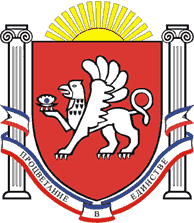 РЕСПУБЛИКА    КРЫМРАЗДОЛЬНЕНСКИЙ РАЙОНКОВЫЛЬНОВСКИЙ СЕЛЬСКИЙ СОВЕТ 26 заседание 2 созываОб утверждении сводного отчета комиссий Ковыльновского сельского  совета  о результатах деятельности  за 2020 годВ соответствии с Федеральным законом от 06.10.2003 № 131-ФЗ «Об общих принципах организации местного самоуправления в Российской Федерации», Законом Республики Крым от 21.08.2014 № 54-ЗРК «Об основах местного самоуправления в Республике Крым», Уставом муниципального образования Ковыльновское сельское поселение Раздольненского района Республики Крым, Ковыльновский сельский  советРЕШИЛ: 1.Утвердить  сводный отчет комиссий Ковыльновского  сельского совета о результатах деятельности  за 2020 год: - комиссии по бюджету, налогам, муниципальной собственности, земельным и имущественным отношениям, социально-экономическому развитию, законности, правопорядку, служебной этике;- комиссии по сельскому хозяйству, охране окружающей среды, промышленности, транспорту, связи, жилищно-коммунальному хозяйству, социальной политике, кадровой	 политике и местному самоуправлению (сводный отчет прилагается).     2.Признать деятельность комиссий Ковыльновского сельского совета  в 2020 году удовлетворительной.           3. Обнародовать настоящее решение на информационных стендах  населенных пунктов Ковыльновского сельского поселения  и  на официальном сайте  Администрации Ковыльновского сельского  поселения (http://kovilnovskoe-sp.ru/). Председатель Ковыльновского сельского совета- глава Администрации Ковыльновского сельского поселения 	                               Ю.Н. Михайленко 02  июня 2021 г.с. Ковыльное№  178